Chủ đề: [Giải toán 6 Cánh Diều] - Toán 6 tập 2 - Chương V. Phân số và số thập phân     Mời các em học sinh cùng tham khảo chi tiết gợi ý giải Bài 5 trang 66 theo nội dung bài 9 "Tỉ số. Tỉ số phần trăm" sách giáo khoa Toán 6 Cánh Diều tập 2 theo chương trình mới của Bộ GD&ĐTGiải Bài 5 trang 66 SGK Toán 6 tập 2 Cánh DiềuCâu hỏiXếp loại thi đua ba tổ lao động của một đội sản xuất được thống kê như sau (đơn vị: người):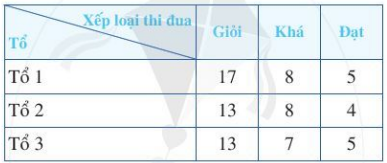 a) Mỗi tổ lao động có bao nhiêu người?b) Đội trưởng thông báo rằng tỉ số phần trăm của số lao động giỏi ở cả đội so với số người ở cả đội là lớn hơn 53%. Thông báo đó của đội trưởng có đúng không?Giảia) Tổ 1 có số người là: 17 + 8 + 5 = 30 (người).Tổ 2 có số người là: 13 + 8 + 4 = 25 (người).Tổ 3 có số người là: 13 + 7 + 5 = 25 (người).Vậy số người của tổ 1, tổ 2 và tổ 3 lần lượt là: 30 người, 25 người, 25 người.b) Tổng số người của cả đội là: 30 + 25 + 25 = 80 (người).Số lao động giỏi của cả đội là: 17 + 13 + 13 = 43 (người).Tỉ số phần trăm của số lao động giỏi của cả đội so với số người cả đội là:  . 100% = 53,75% > 53%Vậy thông báo của đội trưởng hoàn toàn chính xác.~/~     Vậy là trên đây Đọc tài liệu đã hướng dẫn các em hoàn thiện phần giải bài tập SGK: Bài 5 trang 66 SGK Toán 6 tập 2 Cánh Diều. Chúc các em học tốt.